COMUNE DI AUSTIS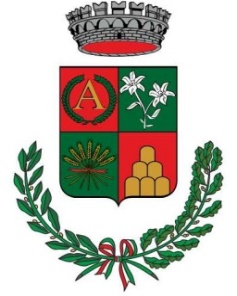 Provincia di NuoroTel. 0784/67213/679001 - Fax 0784/67058 -Corso Vittorio Emanuele N. 20 - 08030 Austis (NU)P.I. 00180590911 - e-Mail: austis.comune@gmail.comPEC austis.comune@cert.ollsys.itSito Web:  www.comune.austis.nu.itMODULO ACCETTAZIONE CONTRIBUTO “FONDO DI SOSTEGNO AI COMUNI MARGINALI” DI CUI AL DPCM 30/09/2021Il sottoscritto________________  ________________ nato a _________________ (___) il ______________ codice fiscale_____________________________, tel. __________________, avendo presentato domanda per l’assegnazione di un contributo straordinario per l’avvio di nuove attività commerciali, artigianali e agricole attraverso un’unità ubicata nel territorio comunale di Austis (dpcm 30 settembre 2021) – annualità 2021DICHIARADi accettare formalmente il contributo in oggetto;Nel caso di impresa costituenda, di impegnarsi, entro un termine di 20 giorni a decorrere dalla data di pubblicazione della graduatoria provvisoria, a proporre istanza di avviamento dell’attività, per mezzo dell’iscrizione nel registro delle imprese della CCIA.CON LA PRESENTE, INOLTRE, IL DICHIARANTE, SI IMPEGNA A:Archiviare e conservare tutta la documentazione relativa all’intervento presso la propria sede, nel rispetto dell’art. 140 del reg. 1303/2013, che consente la conservazione dei documenti oltre che in originale anche in copie autentiche o su supporti per i dati comunemente accettati, comprese le versioni elettroniche di documenti originali o documenti esistenti esclusivamente in formato elettronico; Fornire al comune, in qualsiasi momento, i dati e le informazioni per il monitoraggio finanziario, fisico e procedurale dell’intervento di cui al presente avviso; Presentare la documentazione completa, nei tempi e modi stabiliti; Rendere disponibile la documentazione a richiesta dei soggetti che esplicano l’attività di controllo;Comunicare tempestivamente l’intenzione di rinunciare al contributo; Rispettare la normativa in tema di pubblicità e informazione.Le dichiarazioni rese dagli istanti nell’ambito del presente intervento saranno oggetto di verifica a campione da parte degli organi di controllo dell’amministrazione competente.In caso di dichiarazioni mendaci e per tutte le altre cause previste dalla normativa, si procederà ai sensi dell’articolo 16 del bando (REVOCA).Consapevole che le false attestazioni, le dichiarazioni mendaci, la falsità negli atti e l'uso di atti falsi, comportano la decadenza dei benefici conseguiti e costituiscono reato punito ai sensi del Codice Penale e delle leggi speciali in materia (art. 76 D.P.R. 445/2000), sotto la propria responsabilità dichiara che i fatti, stati e qualità dichiarati, corrispondono a verità._____________________________, lì _________________                                                                                                           FIRMA ________________________________